О внесении изменений в решение Совета сельского поселения «Койгородок» № IV-24/91 от 31.10.2018 г. «Об утверждении Положения о бюджетномпроцессе в муниципальном образованиисельского поселения «Койгородок»Руководствуясь статьей 3 Бюджетного кодекса Российской Федерации,Совет сельского поселения «Койгородок» РЕШИЛ:	Статья 1. Внести в приложение к решению Совета СП «Койгородок» от 31 октября 2018 года  № IV-24/91 «Об утверждении Положения о бюджетном процессе в муниципальном образовании сельского поселения «Койгородок» следующие измененияСтатью 6 изложить в следующей редакции:« Статья 6. Неналоговые доходы бюджета сельского поселения	Неналоговые доходы бюджета сельского поселения формируются в соответствии со статьями 41,42,46,58,62,63 Бюджетного кодекса Российской Федерации.». Статью 16 изложить в следующей редакции:« Статья 16. Источники финансирования дефицита бюджета сельского поселения.1.	В состав источников внутреннего финансирования дефицита бюджета сельского поселения включаются: 1) разница между средствами, поступившими от размещения муниципальных ценных бумаг, номинальная стоимость которых указана в валюте Российской Федерации, и средствами, направленными на их погашение;       2) разница между привлеченными  и погашенными сельским поселением кредитами кредитных организаций в валюте Российской Федерации;       3) разница между привлеченными  и погашенными сельским поселением в валюте Российской Федерации бюджетными кредитами, предоставленными местному бюджету другими бюджетами бюджетной системы Российской Федерации; 4) изменение остатков средств на счетах по учету средств бюджета сельского поселения в течение соответствующего финансового года; 5) иные источники внутреннего финансирования дефицита бюджета сельского поселения.В состав иных источников внутреннего финансирования дефицита бюджета сельского поселения включаются:1) поступления от продажи акций и иных форм участия в капитале, находящихся в муниципальной собственности;2) курсовая разница по средствам местного бюджета;3) объем средств, направляемых на исполнение муниципальных гарантий в валюте Российской Федерации, в случае, если исполнение гарантом муниципальных гарантий ведет к возникновению права регрессного требования гаранта к принципалу либо обусловлено уступкой гаранту прав требования бенефициара к принципалу;4) объем средств, направляемых на погашение иных долговых обязательств сельского поселения  в валюте Российской Федерации;5) разница между средствами, полученными от возврата предоставленных из бюджета сельского поселения юридическим лицам бюджетных кредитов, и суммой предоставленных из указанного бюджета юридическим лицам бюджетных кредитов в валюте Российской Федерации;6) разница между средствами, полученными от возврата предоставленных из бюджета сельского поселения другим бюджетам бюджетной системы Российской Федерации бюджетных кредитов, и суммой предоставленных из бюджета сельского поселения другим бюджетам бюджетной системы Российской Федерации бюджетных кредитов в валюте Российской Федерации;7)  разница между средствами, перечисленными с единого счета  местного бюджета, и средствами, зачисленными на единый счет  местного бюджета, при проведении операций по управлению остатками средств на едином счете  местного бюджета;2.	 Остатки средств бюджета сельского поселения на начало текущего финансового
года: в объеме, определяемом решением Совета сельского поселения, могут направляться в текущем финансовом году на покрытие временных кассовых разрывов и на увеличение бюджетных ассигнований на оплату заключенных от имени муниципального образования муниципальных контрактов на поставку товаров, выполнение работ, оказание услуг, подлежавших в соответствии с условиями этих муниципальных контрактов оплате в отчетном финансовом году,  бюджетных ассигнований  на предоставление субсидий юридическим лицам, предоставление которых в отчетном финансовом году осуществлялось в пределах суммы, необходимой для оплаты денежных обязательств  получателей субсидий, источником финансового обеспечения которых  являлись указанные субсидии, в объеме, не превышающем сумму остатка неиспользованных бюджетных ассигнований на указанные цели, в случаях, предусмотренных решением о бюджете сельского поселения.в объеме превышения общей суммы заимствований сельского поселения, отнесенного в соответствии с Бюджетным кодексом Российской Федерации к группе заемщиков со средним или низким уровнем долговой устойчивости, над общей суммой средств, направленных на финансирование дефицита местного бюджета, и объемов погашения долговых обязательств сельского поселения по итогам отчетного финансового года направляются в текущем финансовом году на осуществление выплат, сокращающих долговые обязательства сельского поселения.3.В состав источников внешнего финансирования дефицита местного бюджета включаются:разница между привлеченными в иностранной валюте от Российской Федерации и погашенными сельским поселением  бюджетными кредитами, предоставленными в рамках использования целевых иностранных кредитов;объем средств, направляемых на исполнение гарантий сельского поселения в иностранной валюте, предоставленных Российской Федерации в рамках использования целевых иностранных кредитов, в случае, если исполнение гарантом муниципальных гарантий ведет к возникновению права регрессного требования гаранта к принципалу.».	3. В части первой статьи 23  слова «определенный решением о бюджете сельского поселения» заменить словами «определенный Бюджетным кодексом Российской Федерации».	4. В части первой статьи 24  слова «определенный решением о бюджете сельского поселения» заменить словами «определенный Бюджетным кодексом Российской Федерации».5. В часть вторую статьи 26 внести следующие изменения:       5.1.  Абзац второй  изложить в следующей редакции:«а) перечень главных администраторов доходов бюджета сельского поселения  в случаях, предусмотренных статьей 160.1 Бюджетного кодекса Российской Федерации;»	5.2. Абзац третий  изложить в следующей редакции:«б) перечень главных администраторов источников финансирования дефицита бюджета сельского поселения  в случаях, предусмотренных статьей 160.1 Бюджетного кодекса Российской Федерации;».   	5.3. Абзац шестой  изложить в следующей редакции:«д) ведомственная структура расходов бюджета сельского поселения на очередной финансовый год и плановый период-распределение бюджетных ассигнований по главным распорядителям бюджетных средств, по разделам, подразделам, целевым статьям, группам видов расходов классификации расходов бюджета;».Стать 2. Настоящее решение вступает в силу со дня  официального обнародования, за исключением положений, для которых настоящей статьей  установлены иные сроки вступления в силу.Части 3,4,5 статьи 1 настоящего решения  применяются к правоотношениям, возникающим при составлении и исполнении бюджета  сельского поселения, начиная с бюджета на   2022 год и на плановый период 2023 и 2024 годов.Глава сельского поселения «Койгородок»-председатель Совета поселения                               Т.А.Торопова                              «Койгорт» сикт овмöдчöминса Сöвет «Койгорт» сикт овмöдчöминса Сöвет «Койгорт» сикт овмöдчöминса Сöвет 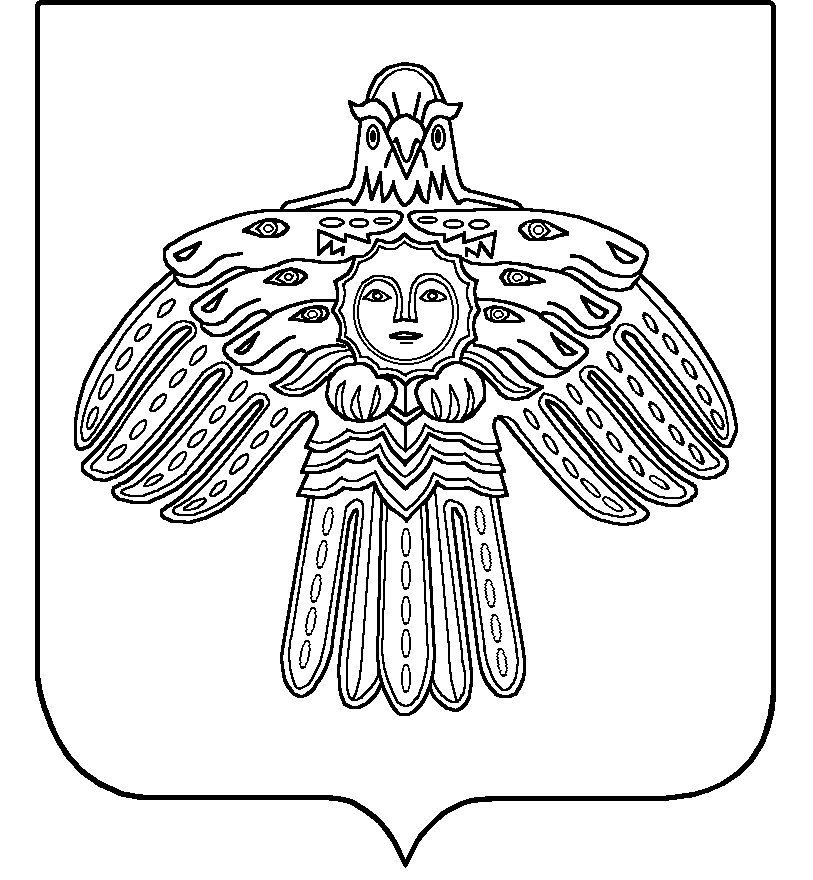 Совет сельского поселения «Койгородок»Совет сельского поселения «Койгородок»РЕШЕНИЕПОМШУÖМот12 октября2021 г.№ № V-1/11         (Республика Коми , с. Койгородок)         (Республика Коми , с. Койгородок)         (Республика Коми , с. Койгородок)